Pesterzsébet, 2016. március 21-24.Takaró Tamás, esperesHúsvéti Evangelizáció Hétfő: 	A Gecsemánéi óraAlapige: Máté evangéliuma 26, 36-46.„Akkor elméne Jézus velök egy helyre, amelyet Gecsemánénak hívtak, és monda a tanítványoknak: Üljetek le itt, míg elmegyek és amott imádkozom. És maga mellé vévén Pétert és Zebedeusnak két fiát, kezde szomorkodni és gyötrődni. Ekkor monda nékik: Felette igen szomorú az én lelkem mind halálig! Maradjatok itt és vigyázzatok én velem. És egy kissé előre menve, arcra borula, könyörögvén és mondván: Atyám! ha lehetséges, múljék el tőlem e pohár; mindazáltal ne úgy legyen amint én akarom, hanem amint te. Akkor méne a tanítványokhoz és aluva találá őket, és monda Péternek: Így nem birtatok vigyázni velem egy óráig sem!? Vigyázzatok és imádkozzatok, hogy kísértetbe ne essetek; mert jóllehet a lélek kész, de a test erőtelen. Ismét elméne másodszor is, és könyörge, mondván: Atyám! ha el nem múlhatik tőlem e pohár, hogy ki ne igyam, legyen meg a te akaratod. És mikor visszatér vala, ismét aluva találá őket; mert megnehezedtek vala az ő szemeik. És ott hagyva őket, ismét elméne és imádkozék harmadszor, ugyanazon beszéddel szólván. Ekkor méne az ő tanítványaihoz, és monda nékik: Aludjatok immár és nyugodjatok. Ímé, elközelgett az óra, és az embernek Fia a bűnösök kezébe adatik. Keljetek fel, menjünk! Ímé elközelgett, aki engem elárul.”Kedves Testvérek! Minden nagyon fontos a Szentírásban. Kálvin János még azt is megengedte magának, arról beszélt, hogy a szavak sorrendje is a Szentlélektől vagyon a Bibliában, hát még akkor a mondatok és a bibliai elbeszélések sorrendje is mennyire az Isten Lelkéből való a Szentírásban. És ezt azért kell így rögtön az elején elmondanom, mert nem onnan fogom kezdeni az igemagyarázatot, amit most felolvastam nektek, hanem egy kicsit előbbről, sorban, hiszen Jézus az Őt hallgatókat készítette folyamatosan arra, ami aztán majd nagycsütörtökön és nagypénteken bekövetkezett. Ezek vannak megírva a Máté evangéliumában a 25. és a 26. részben. És mindaz, ami ebben a két részben – ahonnan majd a 26.-ból felolvastam az igét -, minden már erre a nagyhétre koncentrálódik, Jézus Krisztus kereszthalálára, és mindarra, ami utána jön.Azzal kezdődik ez a sor, hogy Jézus elmond három példázatot: a tálentumokról, a tíz szűzről, és a világ végéről. Mind a három példázat már előre mutat az ítéletre, a számonkérésre, Jézus visszatérésére, az Isten ítéletére, a világ végére, a történelem végére, és az új ég és az új föld felé. Mind a három példázat nagyon tudatosan, nagyon koncentráltan - szaknyelven ezt így mondják, hogy parúzia példázatok - arról beszélnek, ami lesz. Ez az első megjegyzésem itt az igemagyarázatok elején.És amikor Jézus ezt a három példázatot elmondta, akkor így folytatta, így kezdődik a 26. rész, ahonnan az igét olvastam: „És amikor Jézus elvégezte ezeket a beszédeket, ezt mondta a tanítványainak: Tudjátok, két nap múlva húsvét lesz.” És rögtön hozzá teszi: „Az embernek fia elárultatik, megfeszíttetik.” Ez nagyon fontos majd a későbbiek megértéséhez, hiszen Jézus itt is előre beszél a golgotai kereszten való haláláról.Aztán történik még ebben a 26. fejezetben két különös dolog, két nagyon ellentétes emberi esemény. Az egyik az, amikor Jézus bemegy egy házhoz és ott egy asszony drága kenetet önt a fejére és az lefolyik Jézuson. Ismeritek a történetet, föl van mindenki háborodva, a tanítványok: micsoda pazarlás, ezt a drága kenetet el kellett volna adni és a pénzt a szegények között szétosztani. És akkor Jézus mond valami nagyon különöset: „Hagyjátok, az én temetésemre tette el”. Jézus már beszél arról, hogy amit most láttok a fejemen lefolyni, azt a halottakra szokták kenni. Ez az asszony tudja, hogy közel a halálom, a temetésemre tette el. Ugyanitt van megírva az is, hogy Júdás megteszi az első lépést - egy ellenkező dolog –, hogy Jézust eladja harminc ezüstpénzért. Ez is Jézus haláláról szól már. Figyeljétek csak, az elmondott példázatok koncentráltan arról beszélnek, hogyan folytatódik Jézus után. A közvetlen eseményekben egy asszony két nappal a temetése előtt eltemeti. Elvégzi rajta a halott megkenését. Senki nem érti, Jézus segít megérteni: „az én temetésemre tette ezt el”. És elindul Júdás egy félelmetes belső kényszertől indíttatva és megalkuszik harminc ezüstpénzben, hogy elárulja Jézust. És történik még valami ebben a 26. részben, mielőtt az igénkhez érünk, ez pedig az utolsó vacsora, ami az utolsó pászka vacsora a zsidó szokás szerint, és az első úrvacsora az újszövetség vacsorája. Utolsó zsidó módon való vacsora, utolsó pászka vacsora, és az első újszövetségi. „Az újszövetséget az én testem és vérem által”.És amikor mindezeken túl vagyunk, ezt olvassuk: „és dicséretet énekelve kimentek az olajfák hegyére, a Gecsemáné kertjébe” – most értünk az igénkhez. Ez mind megtörténik előtte. Énekelve, Istent dicsőítő énekeket énekelve Jézus készült mindarra, ami várt rá. Nagyon fontos, hogy megértsük: azaz tudta. Az első pillanattól kezdve, hogy Jézus elkezdte a szolgálatát, a kereszthalál valóságát Jézus tudta. Többször elmondta a tanítványoknak, nyilvánosan beszélt róla, most is ez történik: „Nézzétek, ez az asszony tudja, hogy engem rövidesen eltemetnek”, „Júdás már elindult és elárult engem, most ember fia az emberek kezébe adatik”, „tudjátok, hogy két nap múlva jön húsvét és engem keresztre feszítenek”.Itt kapcsolódunk be az olvasott történetbe, és nagyon szeretném, hogy megértsétek, mert belegyönyörködött a lelkem, azért is lesz erről három este szó. Mert mindezek után énekelnek, kimennek a Gecsemáné kertjébe, és Jézus a következőt mondja nekik: „Ezen az éjszakán mindnyájan megbotránkoztok énbennem. Hiszen meg van írva, megverem a pásztort és elszélednek a nyáj juhai.” – döbbenetes mondat. Ez a ma esti témánk. Beszéljünk a Gecsemáné kerti óráról. Arról az éjszakai óráról, amiről Jézus előre kimondja: „megbotránkoztok bennem”. Mind kivétel nélkül, most olyan dolgok fognak történni.Jézus imádkozni indult. Sokszor láttatták így az evangéliumok, hogy Jézus elvonult magányosan imádkozni, és hosszú órákat imádsággal töltött. A szolgálata elején böjtöléssel, és imádsággal töltött negyven napot és negyven éjszakát. A tanítványait úgy választja ki egy nagyobb tanítványi körből, hetvenből választja a tizenkettőt. A hetven a pogányok számát jelenti a zsidóság számára. Csupa izgalom, hogyan választja ki a nagyobb közösségből azt a kisebb közösséget. Egyszer fogok róla beszélni, hogy ki is az a tizenkettő, mi köze van Jákóbhoz, meg a tizenkét törzshöz. Csupa izgalom.Jézus imádkozni indul. Ebből most csak annyit tanuljunk meg, hogy Jézus igényelte az Atyával való meghitt, személyes kapcsolatot. Neki fontos volt, nem tudott meglenni nélküle és nagyon sokszor elvonult. Erőforrása volt az Atyával töltött imádságos együttlét. A Gecsemáné kertjében pedig a legnagyobbra készült, arra készült ott, amiért elhagyta a mennyet, és erre földre megérkezett. A másnapi kereszthalálra készült ezen az estén, nagypéntekre készült. És bár sokszor kívánt Jézus egyedül maradni, hogy imádkozzon az Atyával, most nem, mind az összes tanítványát vitte magával: „Gyertek velem, üljetek le itt, és én elmegyek egy kicsit előbbre és imádkozom.” Jézus a közelében akarta tudni a tizenkettőt. Akarta, hogy jelen legyenek, és mintegy magyarázatképpen előre megmondja „és amit látni és hallani fogtok, azon meg fogtok botránkozni”. És mégis itt kell lenniük. Aztán a tizenkettőből a belső kört még egy kicsit magával előrébb viszi, és leülteti Pétert, Jakabot, Jánost, és még tőlük is elmegy egy kőhajításnyira. Három csoportban vannak: az ottmaradtak, a belső kör, és Jézus. De látható és hallható távolságban mindvégig. Szüksége volt a tanítványaira, igényelte a velük való közösséget. Hallaniuk kell, tanúnak kell lenniük. Ők lesznek a tanúi annak, ami a Gecsemáné kertjében ezen az éjszakán megtörténik, azért viszi őket magával. Így akarja az Isten, hogy örökre tudjunk róla, hogy valami botrányos dolog történt azon az éjszakán. Olyan óra következik, ami nem nélkülözheti a személyes tanúkat, még ha meg is fognak botránkozni benne. Jézus nem akart csak az Atyával együtt lenni ezen az órán. Kellettek a tanúk, a tanítványai. Kétszer olvasunk a Bibliában arról, hogy Jézus tanúkat vitt magával. Az mindig különös dolog volt. Amikor a Jairus leányát föltámasztotta, akkor viszi ugyanezt a három tanítványt. És a megdicsőülés helyére is, ahol felveszi a mennyei öltözetét, a mennyei állampolgárságát, oda is elviszi ugyanezt a hármat tanúnak. Miért? Jairus lányánál azt kell látniuk a tanúknak, hogy van hatalma a halál fölött. A megdicsőülés helyén pedig azt kell látniuk, hogy van élet a halál után. Most is tanúkat visz, ugyanazt a hármat. Itt azonban nem Jézus hatalmát fogják látni, nem Jézus dicsőségét fogják látni, hanem valami mást: látják Jézust egészen megalázottan. Úgy, ahogy soha nem látták, és soha nem fogják látni. Elképzelhetetlen állapotban látják Jézust a tanítványok. Soha nem gondolták volna róla. „Ezen az éjszakán mindnyájan meg fogtok botránkozni bennem.”Milyen különös, mindig a tanítványoknak volt szükségük Jézusra, most Jézusnak van szüksége a tanítványaira. Hogy ott legyenek. De tudja, hogy meg fognak botránkozni benne. Miért? Mit látnak, és mit hallanak Jézus tanítványai ezen az órán? „Akkor maga mellé vette Pétert, Jakabot és Jánost és kezdett szomorkodni, gyötrődni – Márk hozzá teszi: rettegni – és monda nékik: Felette igen szomorú az én lelkem mindhalálig.” Miért lesz botrányos ez az éjszaka? Milyennek kell látniuk, és hallaniuk Jézust? Amilyennek soha nem látták és nem fogják. Soha nem hallották és nem fogják. Látták szomorkodni, gyötrődni, rettegni, sírni. Látják Jézust gyengének, látják szomorkodni. Azóta a világ, ha kezébe veszi a Bibliát, és elolvassa ennek az éjszakának az órájáról szóló beszámolót, ugyanilyennek látja: botrányosnak látja Jézust. „Mindnyájan megbotránkoztok.” Jézus mindig segített és most arra van szüksége, hogy segítsenek rajta. Ő volt az áldott orvos és most orvosra van szüksége. Ő volt az erős és most erőtlen és valakire szüksége van, aki erősíti. „Mindhalálig szomorú az én lelkem.”Fölmerülhet az emberben, hogy miért nem bújt el Jézus, miért vitte a tanítványait, miért kellett ezt látniuk, miért kellett Jézust így láttatni az evangéliumoknak? Miért? Az ember, amikor ilyen nyomorult, akkor az emberek elől elbújik, rejti magát az emberek elől, nem megmutatja az embereknek magát. Mi szükség volt erre? „Meg fogtok botránkozni mindnyájan.” Olyan gyenge Jézus, az eredeti szövegben az van, hogy remeg. Az amit, így fordít, hogy retteg. Az egész teste remeg, hangosan sír, kiabálva imádkozik. Botrányos!Emlékeztek rá, amikor a hajóval a tanítványaival viharba kerül? Halálfélelem uralkodik az összes tanítványán és Ő alszik. És mikor fölkeltik, leállítja a szelet és a vihart és azok csodálkoznak, hogy kicsoda ez, hogy engednek neki a természet erői? És most ott remeg Jézus a Gecsemáné kertjében. Amikor bement a Gadarénusok földjére egy megszállott, ördöngős jön elé. Jézusban a félelem minimuma sincs. Kiűzi a gonosz lelkeket, uralkodik fölöttük. Egy helyen az van róla megírva, hogy „más fundámentumot senki sem vethet, csak ami vettetett, az a Krisztus Jézus” – és a fundámentum remeg, gyenge. Azt olvassuk Róla a próféciákban, hogy „erőtlenségeinket Ő hordozta”, és íme most ott van tanúk előtt erőtlenül. Azt is megírták az evangéliumok, hogy sírva imádkozott. Sírt. Melyik apa szeret sírni a gyerekei előtt? Jézus ott zokog hangos szóval a tanítványai előtt. „Ezen az éjszakán mindnyájan megbotránkoztok énbennem.” Magányos, imádságos kiáltásait hallják az egész éjszakában, mert az egész világnak tudomásul kell vennie Jézus gyengeségét, a remegését, a csüggedtségét, a kiáltását, a rettegését, ezt a halálig tartó szomorúságot. Ezen az éjszakán bizony mind kivétel nélkül megbotránkoztok énrajtam. De mit jelent ez? Kedves Testvérek, a Zsidókhoz írt levélben találjuk meg a választ az 5. részben. Ott olvassuk, hogy „Krisztus az Ő testének napjaiban könyörgésekkel, esedezésekkel, erős kiáltás és könnyhullatás között – ez a Gecsemáné kert – áldozott.” Az egész világnak meg kell tudnia, hogy sírva, remegve, szörnyű tusában áldozatot, élő áldozatot mutat be Jézus. Egy pillanatra nem félt a kereszthaláltól. Ami azonban ezen az éjszakán történt, az az Ő megáldoztatása. Másnap nincs a kereszten sírás, kiáltás, könnyhullajtás, remegés. Ezen az éjszakán áldoztatik meg Jézus. A Gecsemáné kert az áldozás órája. Megáldoztatott, és élő áldozatként áldoztatott meg. Összeszorul az ember szíve, amikor lát egyszerűbb népek életéről szóló filmeket és megmutatják, hogy fölemelnek egy élő állatot, és átvágják a nyakát, hogy a vérét kieresszék. A Gecsemáné kertjében történik ez, nem a kereszten. Jézus egész földi életében rendíthetetlen volt, a Gecsemáné előtt is és utána is. Tudta, hogy a végső győzelem az Övé. Tudta, hogy a Golgotán visz át az útja, és nem félt tőle. „Tudjátok, hogy húsvét jön két nap múlva.” Nem félt a kereszttől. Nyíltan beszélt róla szolgálata kezdetétől, egészen a kereszthaláláig, a legkisebb félelem nélkül. Hogy mekkora áldozat ez - ott van a vér – azt olvassuk, hogy „a homlokáról lehulló izzadtság cseppek, mint vércseppek hullottak a földre.” Testvérek! Meggyőződésem, hogy nem a kereszt volt Jézus számára az áldozat, hanem az, ami a Gecsemánéban történt. A kereszten lezajlik az, ami az előző éjszakán megtörtént Jézusban, mint az élő áldozatban az, hogy megáldoztatik. Milyen érdekes, hogy ezen az éjszakán nem beszél a keresztről Jézus. Nem fél tőle. A legkisebb félelem sincs benne, igent mondott már rá, mielőtt a földre érkezett. De a Gecsemáné kerti összeroskadása, amiről az egész világnak tudnia kell, ami botrányos, az volt az igazi megáldoztatása. Hogy honnan tudjuk? Erről fogok beszélni holnap és holnap után, mert Jézus maga mondja el, hogy miért, és hogyan történik ezen az éjszakán a megáldoztatása. Kimondja. Készüljünk lélekben arra, hogy meghalljuk és megértsük.Ámen!Kedd: 	Ami a pohárban van!Kedves Testvérek! Tegnap azzal az összefoglaló mondattal zárult az istentiszteletünk, hogy Jézus a Gecsemáné kertjében megáldoztatott. Erről szeretnék ma este is beszélni, hogy mit is jelent ez, hogy Jézus megáldoztatott. A Zsidókhoz írt levélben olvasunk erről az óráról, ami itt a Gecsemáné kertjében lezajlott, amikor Jézus megáldoztatott. Azt olvassuk, hogy Jézus könyörgésekkel, esedezésekkel, erős kiáltás és sírás közben áldozott. Jézus szenvedése és halála áldozat, és ezt meg kell tudnia az egész világnak. A tanítványokat ezért viszi magával Jézus erre az órára, hogy majd ők mondják tovább, hogy majd megírattasson, és a múló évszázadok során újra és újra halljuk, hogy a hideg és kemény szívünk belecsodálkozzon hálaadással. Nem értik a tanítványok, hogy mi történik ezen az órán. Jézus megmondja, hogy ezen az órán mindnyájan meg fogtok botránkozni énbennem, olyannak fogtok látni, amilyennek soha nem láttatok, és amilyennek soha nem is fogtok látni. Botrányos lesz, amit látni fogtok ezen az órán. De ott kell lenniük, hogy tanúi legyenek annak, hogy Jézus megáldoztatik ezen az órán. Látniuk kell Jézust félni, ahogy soha nem látták. Látniuk kell kiáltani, hallaniuk kell zokogni, hogy tanúsítsák, hogy ott azon az órán valami egészen érthetetlenül nagy dolog történt. Látniuk kell Jézust, ahogy soha nem fogják látni többé, és ahogy soha nem látták ezelőtt. És egyszer nekünk is látnunk kellene ezt a Jézust így, amikor megáldoztatik. Bátorkodtam tegnap mondani más megfogalmazásban ugyanazt, amit most újra mondok. Nagyobb ez a gecsemánéi gyötrelem a másnapi kereszthalálos szenvedésnél. Nagyobb, mert most áldoztatik meg Jézus. Lukács evangélista arról beszél, hogy – így mondja szó szerint az ige – „és Jézus az Ő haláltusájában buzgóságosabban imádkozott”. Akadjon el egyszer rajta a fülünk. Miben? Haláltusában. Jézus a Gecsemáné kertjében haldoklik, a keresztfán majd meghal. De ahol megvívja a nagy harcot, ahol haldoklik, ahol úgy szenved – olvassuk az evangéliumban – „az izzadságcseppjei, miközben imádkozik, gyötrődik, kiabál és zokog -  úgy, hogy hallják a messze leültetett tanítványok is – az izzadságcseppjei, mint ahogy majd a kereszten kifolyik a vére vérként esnek a földre.” Haldoklik, ez van az igében. Milyen könnyen átszaladunk a gecsemánéi órán! Pedig ott áldoztatott meg Jézus. Ott történik a megáldoztatása ezen az éjszakán. Ami ennek gyötrelme, a megáldoztatásnak, azt mind itt hordozza el tanúk előtt, és látniuk kell, hogy Jézus összeroskadt alatta. Krisztus szenvedése maga az áldozat. Megáldoztatott. Kedves Testvérek, hogy ez az áldozat mekkora, milyen nagy, ezt ember meg nem értheti. Mi csak az emberi áldozatokat értjük. De itt az Isten áldoztatott meg. Nem fogjuk megérteni, csak legalább nyíljon rá a szemünk, és a lelkünk. Ebben az emberiség bűnén kívül - ebben a megáldozásban – semmi emberi nincs, de az emberiség bűne benne van. Minden ember feletti ezen a megáldoztatáson. „Atyám, ha lehetséges, múljék el tőlem ez a pohár, mindazáltal ne úgy legyen, ahogy én akarom, hanem ahogy Te.”Ma este arról fogok beszélni, hogy mi is ez a pohár. Mi van ebben a pohárban. Aztán beszélek holnap magáról a pohárról is, mert csupa izgalmas dolog az is. Semmit nem mondott Jézus ezen az órán, aminek ne lenne jelentősége, nagyon fontos üzenete. Jézus ezt az áldozatát a pohárral köti össze. János evangélista még hozzá teszi a pohár kapcsán, hogy: „amit az Atya adott nekem.” Mi ez a pohár? Mi van benne? Mi az, amit az Atya adott Neki?Kedves Testvérek, a Korinthusi levélben olvassuk azt az igét, ami értelmezi ezt, és ez így szól: „Isten azt, aki bűnt nem ismert bűnné tette értünk.” Figyeljétek, nem azt mondja, hogy bűnössé, hanem azt mondja, hogy „Isten azt, aki bűnt nem ismert bűnné tette érettünk”. Mi ezt az állapotot nem tudjuk. Fogalmunk sincs arról, hogy milyen ez a bűn nélküli állapot. Ugyan sokan úgy gondolják magukról, hogy ők azok, de nekünk fogalmunk sincs róla, hogy milyen az, hogy tiszta, hogy bűn nélküli. Egy valaki volt, aki bűnt nem ismert. „Fogantaték Szentlélektől.” Már maga a fogantatása is szeplőtlen, ezért nincs az őseitől örökölt hiábavalósága, mint ahogy mindannyiunknak van, amit kapunk, amit majd hagyunk magunk után a gyermekeinkben. Nincs ártatlan apa, meg anya. És nincs ártatlan gyerek. „Aki bűnt nem ismert.” Ilyen csak egy volt. Jézus. Bűn nélküli, tiszta, szent. Nincs benne eredendő bűn sem. Semmi. És mégis úgy látjuk ezt a Jézus – valami csodálatosan szép vallomásában az egész Újszövetségnek - hogy ez a bűnt soha nem ismert Jézus mennyire jóban volt a bűnösökkel. Azt mondta, hogy: „az igazaknak nincs szüksége rám”. Ma sincs. Az igazak kint sétálnak. Az igazak otthon ülnek a maguk igazságaival. Csak a bűnösöknek van szükségük Jézusra. Senki másnak. És amíg én nem leszek igazán bűnös a magam szemében is, nekem sincs szükségem Jézusra. Mert miért is lenne? Ha Ő a bűnök miatt jön, az emberi bűnök miatt szenved, és hal meg. De nekem igazán nincs. Én nem vagyok az. Nincs szükségem Jézusra! Aki bűnt nem ismert.  Milyen csodálatos, hogy Jézus nem szeparálta, nem választotta el magát a bűnös emberektől, mint ahogy akkor is elválasztották magukat igaznak tartók azoktól, akiket ők bűnösnek ítéltek. Vigyázat keresztyén Testvéreim! Sőt, amikor Jézus megkeresztelkedik, azt mondja az írás: „beállt a bűnösök közé.” Mentek Keresztelő Jánoshoz megkeresztelkedni, és egyszer csak ott áll a bűnösök között Jézus a sorban, és megy a bűnösökkel együtt, hogy megkeresztelje Őt János. Hogy igaz legyen az írás: „a bűnösök közé számláltatott”. Mert nem bűnös volt, hanem mert vállalta a bűnösöket. Ez a közösségvállalás a bűnösökkel rengeteg bántást, és megvetést hozott aztán Jézusnak egész földi élete során. Rengeteg bántás érte azért, hogy szerette a bűnös embereket, akik a maguk szemében is bűnösök voltak. Szerette őket feltűnően. Vállalta velük a közösséget. Gúnyolták vele, holott a legnagyobb dicséretet mondták, hogy: „ímé a bűnösök barátja”. Mert Jézus tényleg az volt. Elfogadta egy prostituált drága kenetét, aki megkente az Ő fejét és lábát, és aztán csókolgatta a lábát. És Jézus nem utasítja rendre, hanem elfogadja. Annyit mond csak róla, hogy „neki sok bűne bocsáttatott meg, ezért nagyon szeret”. Akiknek a szíve hideg Jézus felé, azoknak nem bocsáthatott meg bűnt még Jézus. Akinek sok bűne bocsáttatott meg, az nagyon szeret. A tanítványai is megütköztek egyszer, amikor ama bizonyos asszonnyal beszélget, aki öt férj után van. És most egy élettársi kapcsolatban él, és ráadásul még samáriai is. Megütköznek a tanítványai, hogy mit áll szóba Jézus egy ilyen nővel. Egy ilyen közismert, megvetésre méltó nővel. Aztán bement Zákeus házába. Mindenki gyűlölte. Egy bankár volt. Tolvaj. Hazáját elárulta a római hatóságoknak. Így élt jól látszólag. És azt mondja Jézus: „Nekem ma a te házadnál kell lennem. Veled nekem közösségem kell, hogy legyen.” És gondoljátok el, hányan voltak azon az úton, és Jézus egyikhez sem ment be, neki viszont azt mondta Jézus, hogy: „Veled viszont együtt kell, hogy legyek”. Megvetett bűnösökkel vállalt Jézus asztalközösséget. De ha semmi más nem lenne megírva Ő és a bűnösök kapcsolatáról, csak Júdás, akit három évig tűrt, mint tanítványát. Akiről első perctől kezdve tudta, el fogja adni harminc ezüstpénzért. Három évig járhatott vele. De Jézus éppen értük jött, hozzájuk, és miattuk. Miközben Jézus így volt a bűnösökkel, elfogadta, hogy érintsék, hogy megcsókolják, Ő soha nem lett bűnössé. Tiszta maradt. Ezen az órán, a megáldoztatása óráján Jézusnak nem csak érintenie kell a bűnt – ettől is iszonyodik, mert szent ártatlan, és tiszta -, de el kell vállalnia a világ bűnét a sajátjaként, és nyilvánosan el kell ismernie. Iszonyodik tőle. Gondoljátok el, csak az eszetek szintjén, hogy aki bűnt nem ismert, annak el kell vállalnia a világ minden szemetét és szennyét, és utána nyilvánosan el kell vállalnia ezt. Nem véletlenül mondja, hogy: „Atyám, ha lehet, múljon el ezt. Atyám valami mást kellene csinálni, ez szörnyű!”Kedves Testvérek! Jézus elhatározta, és elvállalta, hogy a világ megváltója lesz. Tudta, hogy ezért a kereszten meg kell halnia. Soha nem ingadozott ebben. Tudta mindvégig a kezdetektől a legvégéig, hogy keresztre kell mennie, és ott meg kell halnia. Soha nem rendült meg, ebben soha el nem bizonytalanodott. Mindenkivel keményen összecsapott, aki ettől el akarta téríteni Őt. „Atyám, de feltétlenül kell ez a pohár?” Az iszonyat, hogy a világ bűneit a saját bűneként el kell hordoznia, mintha mindet Ő követte volna el. „Atyám, ha lehet, múljon el tőlem”. De az Atya nem tudja megkímélni a Fiút attól, hogy Ő érettünk bűnné legyen. Nem bűnössé, hanem bűnné. Mert a megváltás csak akkor lesz és lehet teljes, ha Jézus egészen bűnné lesz érettünk. A megváltást csak így lehet véghezvinni. Borzalmas, mert azonosulnia kell minden bűnnel, és nyilvánosan el kell vállalnia minden bűnt, és iszonyodik tőle Jézus. Ahogy mi nem iszonyodunk igazából a bűneinktől. De Jézus iszonyodik tőle. Az, hogy a tőle idegen bűnnek a sajátjává kell lennie, úgy, hogy Ő teszi ezt önmagában azzá. Isten, aki bűnt nem ismert, bűnné tette. Ettől szeretne megmenekülni Jézus. Nem a meghalástól, nem a meghalás előtti megkínozatástól, nem az emberi aljasságoktól, amiket másnap átél. Nem azoktól akar megszabadulni. Nem attól a rettenetes igazságtalanság sortól, ami vele megtörténik. Nem a kegyetlenségektől. Nem, nem, nem! Egy dologtól: hogy bűnné kell lennie! Egészen bűnné kell lennie. És mégis engedelmeskedik. „Ámbár a Fiú megtanulta azokból, amiket szenvedett – olvastuk a Zsidókhoz írt levélben – az engedelmességet.” Elfogadta a poharat, hogy bűnné legyen, hogy a világ bűneit a magáénak ismerje, és vállalja el. De volt még ebben a pohárban valami szörnyűséges dolog. Ott van a veszteségeiért most bosszút álló, a vereségéért fizetős Sátán munkája is. Ott van a pohárban az is. A megkísértésekor a pusztában három sikertelen kísérlet után azt olvassuk, hogy „egy időre elhagyta Őt a Sátán” – mármint Jézust, most jön vissza, hogy bosszút álljon. És tudja, hogy most megteheti. Meg is teszi. Abban a pohárban ott van a Sátán bosszúja, és megteszi. És megteheti. Természetesen nem személyesen, mert tudjuk, hogy soha többé nem kísértette meg Jézust személyesen a Sátán. Egyszer megpróbálta ott a negyvennapi böjtölés és imádkozás után. Személyesen, és látható módon többé nem jelent meg Jézusnak. Akkor hogyan? Embereken keresztül ki fogja tölteni a bosszúját. Ezek az emberek mindig Jézus közelében vannak. Azokon keresztül. Testvérek, a Biblia erről a titokról is beszél, hogy a Sátánnak megengedett, hogy emberek neki engedelmes eszközeivé legyenek. Borzalmas dolog, de így van. Emberek neki engedelmes eszközei legyenek. Amikor az Úr Jézusról azt olvassuk – itt ebben a történetben is - hogy „emberek kezébe adatott”, az azt jelenti, hogy a Sátán kezébe adatott. És soha embereken keresztül úgy nem tombolta ki a bosszút a Sátán, mint ezen az alkalmon. Ezen az éjszakán és a következő napon úgy áll majd Jézus mindenki előtt, mint aki alárendelt. Emberek kezébe adatott. Így adatott a Sátán kezébe. Borzalmas dolog történik. Ilyen ember Pilátus. Ő a Sátán hivatalnoka lett. Tudta, hogy amit csinál Jézussal, azt nem tehetné. Feltette a kérdést: „Mi a bűne?” Nincs válasz. Nincs bűne Jézusnak. Akkor hogy ítélheti el? Hogy engedheti meg magának ez a jogot ismerő ember? Minek enged? Kinek enged, amikor az általa is tudott igazsággal szemben halálra ítélteti Jézust? Kajafás és a főpapok a Sátán legnagyobb tiszteletéről tesznek tanúbizonyságot. A tömeg, amikor azt kérdezi tőle Pilátus, hogy: „Kit engedjek el nektek Jézust vagy Barabást?” Az egyik gyilkos, a másikban bűnt nem találtam. És a tömeg ordítja, hogy: „Barabást!”- „Kit feszítsek meg?” - „Jézust!” Mit gondoltok kinek az eszközei? Ki kiabáltatja velük, amit kiabálnak? Aztán ott van Péter és a tanítvány sereg. Egyszer észreveszik, hogy az ördög nagyon közel van hozzájuk és Jézus azt mondja nekik: „Péter! Kikért benneteket a Sátán, hogy megrostáljon, de én imádkoztam értetek.” Végül azt olvassuk, hogy „a Sátán belement Júdásba”. Olyan sötét lesz nagypénteken, mint amilyen sötétség soha nem borította a földet és a népeket. „Emberek kezébe adatik.” A Sátán kezébe adatik, és ki kell innia a pohárt. Krisztus elhatározta, hogy végigmegy a megváltás útján. Mindeközben iszonyodik a gonoszság győzelmétől, a pokol gúny kacajától, ezért kérdezi az Atyát: „Mondd, ki kell innom nekem ezt a pohárt? Bűnné kell lennem? Nincs más megoldás?” De az Atya azt akarta, hogy emberek kezébe adasson, és hogy igya ki a pohárt, mert csak így tartóztatja fel, és hárítja el a pokol rohamait. „Aki bűnt nem ismert Isten bűnné tette.” Jézus iszonyodik ettől, de elvállalja. Elismerte a világ bűneit a sajátjaként. Ez történik a megáldoztatása óráján. Emberek kezébe adta Őt az Isten.Kedves Testvérek ma egy kicsit a legvégén mégiscsak személyessé teszem, bár nagyon elhatároztam, hogy ennek a hétnek az estéjein nagyon keveset beszélek az emberekről, és nagyon sokat szeretnék beszélni Jézusról. De a bűn, amitől Jézus iszonyodott, mégis elvállalta, elismerte a sajátjának, hogy az Atya benne ítélje meg, az az én bűnöm meg a tiéd. Áldott legyen Jézus, hogy elvállalta a bűnömet a saját bűneként, és elhordozta annak büntetését a Golgota keresztjén. Hirdetem: ezért van bűnbocsánatod és örök életed, mert a bűnödet Jézus a saját bűneként elvállalta, és engedte, hogy Isten megbüntesse halállal. Nem hagyott ki belőle Jézus téged sem. Jó alkalom ez ma este, hogy megköszönd, ha még eddig soha nem tetted volna meg. Ámen!Szerda: 	A gecsemánéi pohárKedves Testvérek! Jézus a Gecsemáné kerti órára, amikor imádkozni ment - ellentétben a legtöbb esettel, amikor magányosan imádkozott, egyedül vonult el, így készült a szolgálatára akkor, amikor 40 nap és 40 éjszaka böjtölt és imádkozott, és így kezdte meg a megváltói munkáját, így választotta ki a tanítványait, egy végigimádkozott éjszaka után - úgy megy el imádkozni, hogy most mindenképpen magával kell, hogy vigye a tanítványait. És hívja is őket, hogy legyenek vele, azért, hogy legyenek tanúk, hogy tanúi legyenek annak, ami most a Gecsemáné kertjében meg fog történni. Mert ezen az órán nem más történik, mint Jézus megáldoztatása. Ezen az órán Jézus, mint élő áldozat van jelen a Gecsemáné kertjében. Azt olvassuk egy másik evangéliumban, hogy annyira egy áldozat bemutatása történik ezen az órán, azon az éjszakán, hogy olyan volt Jézus, mint, aki haldoklott. Gondoljuk el, hogy valaki, aki imádkozik, a többiek, akik nézik úgy látják, hogy haldoklik, és olyan gyötrődve imádkozott, hogy a homlokáról lehulló izzadtságcseppjei pedig olyanok voltak, mintha vér hullott volna a homlokáról. Nem a golgotai kereszt az igazi, a nagy megáldoztatása Jézusnak, hanem itt, ezen az órán, ott a Gecsemáné kertjében. Élő áldozat volt Jézus, és azért kellett megáldoztatnia, mert azt, aki bűnt nem ismert – ez volt Jézus egyedül ezen a világon – bűnné tette az Isten. És Jézus elvállalta, ami azt jelenti, hogy Jézus azon az órán, abban gyötrődött, ez volt a megáldoztatása, hogy minden ember bűnét, mint a sajátját, magára vette, és azért lett belőle áldozat, mert Isten ezt megbüntette. Isten Jézusban a mi bűneinket büntette meg. Nem a szomszéd bűnét, hanem az enyémet. Nem a Jézus bűnét, mert neki nem volt, hanem a mi bűneinket. Amikor Jézus kimondja ezt a különös mondatot: „Atyám, ha lehetséges, múljon el tőlem ez a pohár.” akkor nem a keresztről beszél, hogy múljon el tőlem a kereszthalál, azt ő az első pillanattól vállalja, soha kétsége sincs felőle, eltántoríthatatlan, hogy vállalja a kereszthalált; hanem múljon el tőlem ez a pohár. Tegnap beszélgettünk arról az ige kapcsán, hogy mi is van tulajdonképpen ebben a pohárban, mi az, amit Jézus könyörögve kér az Atyától, hogy a keresztet vállalom, meghalni megyek, vállalom, hogy meg kell halnom holnap, de azt a poharat, ha lehet, ne kelljen kiinnom. Mert abban a pohárban az volt, amit az előbb mondtam, hogy Jézus a magáénak fogadja el a világ összes bűnét, abban a pohárban ott van az emberiség minden bűne. Jézus tudja, hogy ebből az következik, hogy a bűnöket megbünteti, halállal bünteti az Atya, és őt, aki bűnt soha nem ismert, halállal fogja büntetni. Bizony, nagyon komoly közünk van nekünk ahhoz a pohárhoz. A hívő élet ott kezdődik, amikor valaki már megérti azt, amit most elmondtam. A hívő élet ott kezdődik, amikor valaki hálaadással erre rácsodálkozik, hogy Jézus a magáénak tudta az én bűneimet is. Arra a pohárra nem volt ráírva, hogy kivéve: és a te neved. Magára vette, és Isten benne és rajta büntette meg, hogy ne bennem és rajtam kelljen megbüntetnie a vétkeimet. „Ha lehet, múljék el tőlem ez a pohár.” Nem kevesebbről van szó Testvérek, mint, hogy Jézust egészen bűnné tette az Isten. Így is van az igében megírva, bűnné, nem bűnössé, bűnné tette azt, aki bűnt nem ismert. Honnan vette hozzá a bűnöket? Jézusnak nem volt. Fogantatott szeplőtlenül, tisztán, bűnt soha nem követett el, nem is érinti, miközben a bűnösökkel érintkezik, de a bűneiket nem is érinti, őt nem fertőzi bűn, és most mégis úgy van a Gecsemáné kertjében, hogy bűnné lett egészen. Ez a keresztyénség lényege. És ott születik a keresztyén szív, amikor egyszer ezt megérti, hogy abban a pohárban, amit Jézus nem akart semmiképpen meginni, ha lehet, akkor ne kelljen, azért, mert iszonyodott attól, ami abban volt. És ott van még ebben a pohárban a Sátán szörnyű bosszúja is, hogy végre bosszút állhat mindazért, ami vereséget, veszteséget el kellett könyvelnie a Jézus elleni harcában. Eddig arra figyeltünk, ami a pohárban volt, ma, amin gondolkozzunk el, az maga a pohár. Ha lehet, múljék el tőlem, de hozzáteszi Jézus minden alkalommal, de kiiszom Atyám, hogy a te akaratod, a te jó akaratod, a te embert szerető jó akaratod, az legyen meg. Kiiszom, hogy az embernek jó legyen. Itt a kereszt szenvedése Jézus előtt egy pohár alakjában jelenik meg. Elővettem egy Konkordanciát, és elkezdtem nézni azokat az ószövetségi igéket, mert sűrűn előfordul az Ószövetségben a pohár, hogy mit is jelent, amikor a pohárról beszél itt az Úr Jézus. Most nem fogok róla szólni, csak egy mondatot, mert nagyon izgalmas, megjelenik majd egy másik pohár is, nagypéntek után, s attól kezdve abból él az emberiség, de most az ószövetségi pohárról hadd beszéljek. A próféták beszélnek arról, hogy van az úgynevezett részegség pohara, más helyen azt olvassuk, hogy a tántorgás pohara, ezt Isten a népeknek és saját népének akkor nyújtja, és akkor tölt meg, amikor a bűneikben már olyan messze jutottak, Isten minden szava, figyelmeztetése ellenére, hogy az ítéletet nem lehet elfordítani róluk, akkor Isten nyújtja a részegség poharát, a tántorgás poharát. Amikor a bűn már túlárad mindenen, akkor azt mondják a próféták, hogy Isten pedig körbe nyújtja, körbe adja, innotok kell belőle népek, a tántorgás poharából. Aztán megmagyarázza az ige önmagát, hogy ez a tántorgás pohara tele van részegséggel, elvakultsággal, meghasonlással, Isten elleni lázadás bűneivel, nagyzási hóborttal. A tántorgás pohara. Az Újszövetségben is megjelenik, a Jelenések könyvében, ott visszatér ez a pohár, mint Isten haragjának pohara. Indul majd a hét angyal a Jelenések könyvében, és viszik a harag poharát, Isten haragjának a poharát, s ki kell tölteniük, és szörnyű dolgok történnek.Kedves Testvérek! Az isteni harag és ítélet mély poharát látja Jézus ott a Gecsemáné kertjében. És Isten most nem körbe nyújtja a népeknek, akik bűnöket követtek el ellene, hanem odanyújtja a Fiának, a haragja és az ítélete poharát a fiának. Benne van minden bűnünk feletti haragja és ítélete, benne van az egész emberiség minden bűne fölötti isteni harag, és isteni ítélet, és most nem a népeknek nyújtja büntetésül, hogy igyátok ki a tántorgás poharát, hanem a Fiának. És Jézus látja, hogy mi van benne. Milyen döbbenetes dolog, amikor valaki úgy tudja leélni az életét, hogy soha nem látja, mit tett ő ebbe a pohárba, hogy mi az, amiért Isten ítéletét és haragját jogosan kitölthetné rajta az Isten, és nem neki nyújtja ezt a poharat, hanem Jézusnak. Amit az emberek beletöltöttek, s ami fölött Isten kimondta az ítéletet, - a bűn zsoldja a halál, ez az ítélet – azt kell kiinnia Jézusnak. Iszonyodik tőle, s azt mondja: Ha lehet, Atyám, múljon el, ha lehet, ne, ne ezen az úton, a keresztet tudom, a halált tudom, vállalom, de ezt ne, ne így. Mi meg milyen jól elvagyunk velük, igaz? A tolvajlásokkal, a hazugságokkal, a csalásokkal, a paráznaságokkal, tisztátalan beszédekkel, amit fölsorol, hogy mi minden van a kehelyben, Jézus iszonyodik tőle.Az sincs véletlenül ezen az órán, hogy Jézus háromszor mondja el ugyanazt az imát, mert nem tudja kiinni. Amikor először imádkozik, akkor ezt mondja: ha lehet, ez a pohár múljon el, aztán még kétszer ugyanezt elmondja, és mikor harmadszor elmondja, már úgy mondja, hogy most már aludjatok és nyugodjatok, mert kiittam. De háromszor fut neki Jézus, mire kiissza, és a harmadik után, miután kiitta, megáldoztatik, fölébreszti a tanítványokat, most már pihenhettek, minden rendben van. Jézus szerette volna elkerülni ezt a szörnyű poharat, de azért engedelmes, mert az Atya nyújtja neki, és az Atya kezéből elfogadja. Mi van abban a pohárban, mi az a pohár? Isten haragjának és Isten ítéletének a pohara. Ezt kéne minden bűnös szívnek kiinnia, mikor Isten ítélőszéke elé áll. És ha csak egy bűnt követtél volna el egész életedben, oly nagy ártatlanságban tudtál élni, hogy csak egyet, akkor is ki kellene inni. Ő, aki bűnt nem ismert, engedte, hogy bűnné legyen egészen, közben a Sátán tombolását is kiállja azzal, hogy az isteni harag poharát teljesen kiissza, de az Isten kezéből veszi el.És most fordítunk egyet. Mert Jézus keze az emberiségnek ugyancsak nyújt egy kelyhet, de abban egészen más van. Jézus egy más kelyhet kínál, az üdvösség poharát, ő megissza Isten haragjának és ítéletének poharát, és utána nyújtja az üdvösség poharát, azért szent dolog az úrvacsora. És azért fáj mikor emberek nem értik, és jönnek-mennek, csoszognak, beszélnek, hogy most nyújtja Jézus az üdvösség poharát, holott nekem a másik járna, az ítélete és a haragja pohara. És nem jó, amikor maradhatna valaki, csak mégis elmegy az Isten színe előtt mikor az üdvösség poharát nyújtja neki, de itt hagyja. Ama első, nagycsütörtöki úrvacsora óta Jézus folyamatosan nyújtja az üdvösség poharát, és ebből az idők végéig inni lehet. „Igyatok belőle mindnyájan” - mondta akkor csütörtökön este, van benne elég. Ezt a poharat az Úr Jézus a kereszten szerezte meg, és nyújtja mindenkinek. Nem bakok, és tulkok vére van benne zsidó szokás szerint, hanem Isten szeretetéből a Fia bűntörlő vére. Látjátok Isten gondoskodott róla, hogy a Gecsemáné kerti történetet halljuk meg, olvassuk újra és újra. De miért kell nekünk ilyen részletesen ismernünk ennek az órának a történéseit, célját és értelmét, ugyan miért? Azért, hogy szemléljük, de nem kíváncsi szemmel csupán, nem kegyesen csupán, nem érzelmesen és érzelgősen, nem is sajnálkozva Jézus felett, hogy ó szegény, hanem, hogy sohase feledjem el, hogy mennyibe került Jézusnak az én megváltásom. Azért kell szemlélnünk, hogy soha el ne felejtsem, hogy mennyibe került Jézusnak az én megváltásom. Azért kell minden passióban felolvasni, azért kell szemlélnünk, és így kell szemlélnünk, mint, akik ott voltunk. Ahogy Péter mondja, mint, akik szemlélői voltunk az ő nagyságának, mint, akik részt vettünk azon az éjszakán. Jól szemléli vajon a világ, a keresztyénség a passiót, Jézus szenvedését? A jó szemlélet az, hogy mintha én is ott lettem volna, mert személyesen érintett vagyok benne. Ha így tudjuk szemlélni a Gecsemáné kerti megáldoztatását Jézusnak, annak sok áldása van. Az egyik, hogy az érzelmeim megváltoznak, és átalakulnak. Ha ebben a Jézusban hiszel, akkor a Szentléleknek mindig lesz hatalma, hogy felgerjessze benned, azt, hogy el ne feledjem, amíg élek, hogy mennyibe került Jézusnak a megváltásom, mert olyan könnyen elfelejtenénk. És azt is jelenti az áldott szemlélet, hogy hálából Jézusnak ajándékozom az életemet, és mindazomat, amim van, mert van miért hálásnak lennem neki. Akkor, ha ilyen figyelmes szemlélői leszünk ennek a Gecsemáné kerti történetnek, akkor végül van még egy nagyon fontos üzenete. Szeretném, ha ezt a fontos üzenetet meglátnánk. Nem lesz könnyű, de mégis fontos, hogy meglássuk. Mi ebben a világban élve azt látjuk, és azt tanuljuk, hogy, aki erősebb, akié a hatalom, az a végső győztes, az visz mindent, és így érdemes élni. És magunk is megpróbálunk erőből elintézni dolgokat, használni a hatalmat, használni azokat az embereket, akiknek van hatalma és ereje. Erősnek kell lennem ahhoz, hogy rajtad tudjak segíteni. Tulajdonképpen mi is az erősektől várjuk a segítséget. A Gecsemáné kert, és az az óra azonban valami másra tanít, egy egészen más képet fest elénk ez az óra. Ez az óra arról beszél, hogy Jézus erőtlen, hogy Jézus gyenge, Isten azt akarja, hogy meglássuk, hogy gyengének mutatja a Megváltót, mert Isten ereje Jézus erőtlenségében lesz nagy. Micsoda erőforrássá lett az a kereszt kétezer éve, ahol oly erőtlen Jézus, hogy végül oda is szögezhetik, mégis milliók és milliók életében erőforrás lett Jézus nagy erőtlensége. „Az én erőm erőtlenség által végeztetik el.” Soha olyan erőtlennek Jézust nem lehet látni, mint a Gecsemáné kertjében és a Golgota keresztjén.Emlékeztek rá, hogy kiket mond Jézus boldognak? Ugye a hegyi beszéd elején beszél a boldogokról. Kik a boldogok? Nézzétek meg, csak erőtleneket sorol, ott egy erős sincs. Boldogok a szegények, boldogok, akik sírnak, boldogok a szelídek, boldogok a békességre igyekezők, boldogok az irgalmasok, boldogok az erőtlenek, akik tanulnak a Gecsemáné kertjében szenvedő Jézustól. „Az én erőm erőtlenség által elvégeztetik.” Ez a Gecsemáné lelkülete. Ettől a lélektől gyógyul a világ, de csak ettől a lélektől, mert ez a Jézus lelke, nem az erőé, nem a hatalomé. Ez a Jézus lelke.Adjunk érte hálát, köszönjük meg, és bátran kérjük el ma este magunknak.Ámen!Csütörtök: 	Pogányok a kereszt körülAlapige: Máté evangéliuma 27, 11-26; 35, 54„Jézus pedig ott álla a helytartó előtt; és kérdezé őt a helytartó, mondván: Te vagy-é a zsidók királya? Jézus pedig monda néki: Te mondod. És mikor vádolák őt a főpapok és a vének, semmit sem felele. Akkor monda néki Pilátus: Nem hallod-é, mily sok bizonyságot tesznek ellened? És nem felele néki egyetlen szóra sem, úgy hogy a helytartó igen elcsodálkozék. Ünnepenként pedig egy foglyot szokott szabadon bocsátani a helytartó a sokaság kedvéért, akit akarának. Vala pedig akkor egy nevezetes foglyuk, akit Barabbásnak hívtak. Mikor azért egybegyülekezének, monda nékik Pilátus: Melyiket akarjátok hogy elbocsássam néktek: Barabbást-é, vagy Jézust, akit Krisztusnak hívnak? Mert jól tudja vala, hogy irigységből adák őt kézbe. Amint pedig ő az ítélőszékben ül vala, külde ő hozzá a felesége, ezt üzenvén: Ne avatkozzál amaz igaz ember dolgába; mert sokat szenvedtem ma álmomban ő miatta. A főpapok és vének pedig reá beszélék a sokaságot, hogy Barabbást kérjék ki, Jézust pedig veszítsék el. Felelvén pedig a helytartó, monda nékik: A kettő közül melyiket akarjátok, hogy elbocsássam néktek? Azok pedig mondának: Barabbást. Monda nékik Pilátus: Mit cselekedjem hát Jézussal, akit Krisztusnak hívnak? Mindnyájan mondának: Feszíttessék meg! A helytartó pedig monda: Mert mi rosszat cselekedett? Azok pedig még inkább kiáltoznak vala, mondván: Feszíttessék meg! Pilátus pedig látván, hogy semmi sem használ, hanem még nagyobb háborúság támad, vizet vévén, megmosá kezeit a sokaság előtt, mondván: Ártatlan vagyok ez igaz embernek vérétől; ti lássátok! És felelvén az egész nép, monda: Az ő vére mi rajtunk és a mi magzatainkon. Akkor elbocsátá nékik Barabbást; Jézust pedig megostoroztatván, kezökbe adá, hogy megfeszíttessék.(…) Minekutána pedig megfeszíték őt, eloszták az ő ruháit, sorsot vetvén; hogy beteljék a próféta mondása: Megosztozának az én ruháimon, és az én köntösömre sorsot vetének.(…) A százados pedig és akik ő vele őrizték vala Jézust, látván a földindulást és amik történtek vala, igen megrémülének, mondván: Bizony, Istennek Fia vala ez!”Kedves Testvérek! A nagypénteki, de egyáltalán a nagyheti események sokszereplős történések sorából állnak, alapvetően azonban a történésekben résztvevőket két jól elkülöníthető csoportra lehet osztani. A Jézus körüli eseményekben két csoportban vannak az emberek: az egyik csoportban a zsidók vannak, a másikban a pogányok vannak. Különös e két csoport tagjainak a viselkedése, a részvétele, a reagálása, egyszóval az egész lelkisége Jézus közelében, a kereszt közelében. Azt látjuk, hogy a zsidó nép, vallási és politikai vezetői teljes erejükkel, minden ravaszságukkal, befolyásukkal, kapcsolataik révén Jézus kereszthalálát munkálják. Szeretnék, hogy az minél előbb bekövetkezzen, hogy Jézust keresztre feszítsék. Nem hagytak kétséget e felől. És bár Jézus mindent megtett őértük is, mégis megértette Jézus maga is egy idő után, hogy nem kell a zsidóknak. Nem kell. Maga a zsidó nép Jézus kivégzésében is részes, nyilván azok, akik akkor ott voltak. Meg lehetett venni őket egyen-egyenként és együtt. Szavaztak. Annyira így van ez, hogy elismerik, és ők maguk kijelentik: „Jézus vére rajtunk és a mi fiainkon”. Nem más mondja róluk, ők maguk mondják magukról. Pilátus kérdésére ugyanis, hogy: „Kit bocsássak el nektek, Jézust vagy Barabbást?”, Jézus helyett Barabbást választották, pedig mindenki tudta Barabbásról, így mondja az ige, hogy „egy nevezetes”, azaz mindenki tudta, név szerint, hogy él itt egy igazi bűnöző, és még – mondja az Írás - „gyilkos is volt”. „Kit bocsássak el? Jézust vagy Barabbást?”Nem csak a zsidó vallási és politikai vezetők igyekeztek Jézust elfogni és megölni, de a zsidó nép jelen lévő képviselői is Jézus halálára szavaztak. Ez tény. Hogy aztán a XXI. századig hányszor tett kísérletet a zsidóság arra, hogy ezt annulálja valahogy, és teszi mind a mai napig, ez az ő dolga, nem is foglalkozunk vele. De nekünk van egy Bibliánk. És a Bibliában ez van megírva, így van megírva. Mikor dönteniük kellett, Jézus ellen, Jézus halála mellett, Barabbást választották, hogy engedtessék szabadon. És már akkor kijelentették, hogy vére rajtunk van és a fiainkon rajta van. Testvérek, Jézus tudta természetesen, hogy a zsidó vezetők és a zsidó nép nem fogadja el őt. Egyszerűen azért, mert sem Messiásnak nem tartották Jézust, akiről a próféciák beszéltek, sem Isten fiának. Sőt, amikor Jézus Isten fiának mondja magát, ezt a legsúlyosabb istenkáromlásnak tartották. Nem ismerte föl a zsidó nép Jézusban a Messiást. Hiába írták meg a próféciák mindazt, ami ténylegesen bekövetezett Jézus élete során a próféciákból. Nem kellett nekik Jézus, elutasították, méghozzá irgalmatlanul, gyűlölve Jézust.Kedves Testvérek, ma este nem ezzel fogok foglalkozni. Hanem azzal a másik csoporttal. Ott a Jézus kereszthalála körüli eseményekben résztvevők összefoglaló neve, velük fogok foglalkozni, ők a pogányok. A pogányokért is jött Jézus, nemcsak a zsidókért. A pogányokért is meghalt Jézus. A golgotai keresztre Jézus a zsidókért és a pogányokért ment, így az egész világért ment. Nézzünk meg most pogány arcokat! Az első pogány résztvevő – hosszan olvastam Jézus perében - az, aki az Apostoli hitvallásba is bekerült név szerint. Pilátus, Poncius Pilátus. Pilátusról följegyezték, hogy nem szerette a zsidókat. Ma úgy mondanánk, hogy antiszemita volt. Nem szerette a zsidókat. Följegyezték róla azt is, hogy az ő helytartósága ideje alatt többször kisebb zsidó lázadásokat vérbe fojtott, kegyetlenül. Kiirtott mindenkit, aki benne volt, minden zsidót az utolsó szálig. Tudta a mindenkori római helytartó, hogy a római császár egy dolgot nem szeret, ha a birodalmában valahol zűrzavar van, lázongás van, forrongás van. Az volt a jó helytartó a római császár szemében, akinél rend volt, ezzel együtt csend volt. Ezért a római helytartók mindenütt arra törekedtek, hogy ha valahol megszerzett a nagy római világbirodalom egy újabb provinciát, s kineveztek oda valakit helytartónak, ha a helyiek lázongani kezdtek, vagy bármit próbáltak, kemény kézzel vérbe fojtották őket. Tudták, hogy akkor a római császár azt mondja, az egy kitűnő helytartó, jól végzi a dolgát. Ott, ahol ő van, csend van és rend van. Nyugalom van és béke. Azt is följegyezték Pilátusról, hogy nem sokra tartotta Jézust. Úgy gondolkozott róla, hogy ez a Jézus egy vándorprédikátor. Járja azt a tartományt és falvakban, városokban megáll és beszél az embereknek. Egy egyszerű vándorprédikátor. Csakhogy eljöttek a húsvéti idők és addigra már olyan lázongások, forrongások indultak meg Pilátus helytartósága területén belül a zsidók miatt, közelebbről Jézus miatt, hogy tudta, hogy valamit csinálni kell. Merthogy ez a császárnak nem fog tetszeni. Valamit tennie kell. Miután ő képviselte a hatalmat, ő volt Róma kinyújtott karja abban a provinciában, az első szempont, ami vezérelte az az volt, hogy ne legyen ricsaj. Valamiképpen csendet kell teremteni, nehogy véletlenül a fővárosig hallják, hogy ahol ő a helytartó és rendnek kéne lenni, ott háborgások vannak. Ezért elhatározta, hogy csendet fog teremteni és rendet. Úgy gondolta, hogy a legegyszerűbben akkor oldja meg ezt a dolgot, ha fogolycserét ajánl. Itt van Jézus, itt van Barabbás, az egyik egy súlyos bűnöző, a másik, egy ilyen vándorprédikátor, biztos jól fog majd dönteni a nép, Barabbást kivégezzük, mert gyilkos, Jézust szabadon engedjük és csend lesz a tartományban. De hiába, a tömeg Barabbást kérte szabadon engedni. Volt még egy másik dolog, ami Pilátus értékét mégiscsak növeli, hogy mint jogász embert, érdekelte az igazság. No nem azért, hogy annak engedjen, csak mint filozofikus alkatot, érdekelte az igazság. Ezért kíváncsi volt arra, hogy kinek van ebben az ügyben igaza. Elhatározta, hogy kikérdezi Jézust. Ezért kezd beszélgetni vele, hogy megtudja, hogy vajon a főpapoknak van igazuk és a népnek, amelyik azt kéri tőle, hogy végezze ki Jézust, vagy nem náluk van az igazság. A legegyszerűbb, ha audiatur et altera pars, hallgattassék meg a másik fél is, maga elé hozatta Jézust. Próbál beszélgetni Jézussal és rájön, hogy semmi, amivel vádolják Jézust, az nem bűn. Rájön, hogy itt egy vallási vita zajlik. Nem etikai, nem erkölcsi, nem büntetőjogi kifogás a római jog szerint az, amivel vádolják ezt a Jézust. A helyzet jogilag világos előtte és egyértelmű. Ez a Jézus ártatlan. Semmilyen bűnt nem követett el, amiért a római jog szerint most el lehetne ítélni. Azt mondja, nézzétek, megvizsgáltam és nem találtam benne bűnt. Érzitek az ellentmondást? A fölheccelt zsidó tömeg ordít, hogy feszítsd meg, a pogány helytartó kihallgatva Jézust azt mondja, hogy nem követett el semmit. Valami nem stimmel. Hogy létezik, hogy ti dagadt nyakkal ordítotok, hogy halált rá, én pedig kikérdeztem, nincs bűne. Nincs semmi, amivel vádolni tudjátok, semmi. Tudjátok mi ebben végül is a csodálatos? Hogy Isten egy pogány emberrel kimondatja Jézusról örök időkre szólóan: ártatlan, tiszta nincs bűne. Íme egy pogány Jézus perében, aki mint Isten szája, igazat mond. A következő pogány, akiről beszél a nagypénteki híradás, egy százados. Ő az, akinek a csapata végrehajtja az ítéletet. Ő a főnöke a kivégző csapatnak, ő a százados. Levezényli és végig is nézi a kivégzéseket, ez a dolga, az egyik feladata visszatérően ez. És már megszokta, mert sok ilyet látott élete során, hogy valakit keresztre feszítenek és kivégeznek. Mégis amit most látott, ilyet még soha nem látott. Ilyen kivégzést még soha életében nem látott. Látta a keresztre feszítetteket iszonyatosan szenvedni, őrjöngeni, kiabálni, de ahogy Jézus szenvedett és meghalt, olyat még nem látott. Hogy létezik, hogy ez ott a kereszten imádkozik? Ott káromkodni szoktak a haldoklók. Imádkozik. Hogy létezik az, hogy ez ott a kereszten valakinek azt mondja, hogy megbocsátottam néked, még ma velem leszel Isten országában? Hogy létezik az, hogy a meggyötört testével fölfüggesztve a fára előre néz, és ott lát egy fiatalembert és az anyját, és gondoskodik az anyjáról. „Asszony, ímhol a te fiad.” – „Ímhol a te anyád.” Ilyet még nem látott, hogy valakit igaztalanul halálra ítélnek és közben árad belőle valami természetellenesen más. Arról nem beszélve, hogy amikor Jézus meghal, a földön sötétség van. Egy óriási földrengés kezdődik, halottak támadnak fel és ezt mind látja. És ő is kimond pogány létére valami nagyon fontosat. Annak a bizonyosságát, amit megkérdőjelezve ítélték halálra Jézust a zsidó vezetők. Hiszen a vád ellene az volt, hogy Isten fiának mondja magát. És most megszólal egy százados, egy pogány ember és azt mondja: „Bizony ez Isten Fia volt.”Egy pogány helytartó azt mondja: ártatlan. Egy pogány százados azt mondja: ez tényleg Isten Fia volt. Testvérek, Isten gondot visel rá, hogy a tomboló gyűlölet, a hazudozás, az igazságtalanság közepette is pogány emberek szájából elhangozzék Jézusról az igazság, a valóság. „Ártatlan és bűn nélkül való” – mondja Pilátus, és „Isten Fia” - mondja egy pogány százados. Azért van ott Jézus, hogy kiigya a pohárt, amiről három este is beszéltem, nem egy szeszély miatt kerül majd a keresztre, nem is Pilátus megalkuvása miatt kerül végül is oda, hanem azért, mert aki bűnt nem ismert, Isten azt bűnné tette, rátette az én bűnömet is és Jézusnak döntenie kellett. Vagy kiissza a pohárt, azaz az én bűnömet magáénak vallja - nem Takaró Tamás követte el, hanem én -, és megáldoztatik, mert Isten megbünteti a bűn zsoldjával és meg kell halnia. Ennyi az egész keresztyénség. Ilyen csodálatos a keresztyénség, ilyen csodálatos Jézus. Boldog ember leszel, ha egyszer megérted, meglátod, hogy ott voltál Isten haragjának és ítéletének poharában és Jézus kiitta, hogy az övé legyen, benne büntesse meg az Isten és ne énrajtam. „Mert ha te számon tartod Uram a bűnöket, kicsoda állhat meg előtted?” Senki, Uram, bizonnyal senki. A harmadik pogány csoportban jelen lévők, Jézus kivégzését végrehajtók pedig a katonák. Ők megosztoztak – ahogy olvastam az igét - Jézus ruháin, köntösét nem tépték szét, arra sorsot vetettek, és kizárólag ezért kerültek bele az evangéliumi elbeszélésbe. Jézus ruhái miatt. És erről szeretnék még valamit mondani, mert nincs semmi a Jézus-eseményekben, ami ne lenne fontos. Jézus ruhái is fontosak. Beszéljünk Jézus ruhájáról! Azért beszélünk róla mi, mert benne van a próféciában, a 22. zsoltárban. Kilencszáz évvel az előtt íródott meg, hogy megtörténik a golgotai kereszt. Megírattatott szó szerint ez: „megosztoztak ruháimon és köntösömre sorsot vetettek”. Jézust nem csak megalázták, de ki is fosztották. Mindenét oda kellett adnia, nemcsak az életét, de még a ruháját is. Pedig ez a ruha, akik ismeritek az evangéliumokat, különös ruha volt ám! Volt egyszer egy vérfolyásos asszony, aki sok orvostól sokat gyötrettetett és nem tudták meggyógyítani. És egyszer azzal a hittel ment a tömeg egyik tagjaként Jézus közelébe, hogy ha csak a ruhája szegélyét megérintem, meg fogok gyógyulni. Megérintette és meggyógyult. Többször is olvassuk az evangéliumokban, hogy az emberek teljes bizonyossággal voltak a felől, hogy ha Jézus ruhájához hittel hozzáérnek, meggyógyulnak. Olvasom az igét: „Az egész sokság igyekszik őt illetni – tehát érinteni -, mert erő származik belőle és mindeneket meggyógyított”. Mi lett Jézus ruhájával? Ugye, milyen érdekes? Az ereklyegyűjtők számára éppen az ereklye miatt fontos kérdés, mi lett Jézus keresztjével? Mi lett a lepellel? Mi nekünk nem az ereklyegyűjtés miatt fontos kérdés, hogy mi lett Jézus ruhájával, de fontos kérdés, hanem a prófécia miatt. Az ige beteljesedése miatt. Kedves Testvérek, azt olvastuk, hogy a ruhája a katonák kezébe került. Merthogy Jézusnak soha többé nem volt szüksége rá. Soha többé. Amikor eltemette őt Arimathiai József, azt olvassuk, hogy fehér gyolcsba tekerte Jézus összevert, véres testét, a fejére keszkenőt tett és így tette be a sírba. És amikor húsvét reggelén mennek az asszonyok, hogy megkenjék Jézus testét, akkor ott találják azokat a lepedőket, amikbe Arimathiai József betekerte és ott találják külön, összehajtva azt a keszkenőt, amit a fejére tettek. Jézuson nem volt többé földi ruha. A feltámadott Jézus megdicsőült testben volt már jelen és földi ruhára többé nem volt szüksége. Amikor elmondta, hogy elvégezte, akkor elvégezte a földi öltözetet és a földi testben járást is. A feltámadott Jézus teste megdicsőült test, ezért nincs szüksége többé földi ruhára, földi öltözetre. És ehhez nekünk is nagyon sok közünk lesz. Merthogy mennyei öltözete van. Húsvéttól Jézusnak mennyei öltözete van. Hogy az milyen, azt látják már a tanítványok, akkor, amikor a megdicsőülés helyén számukra teljesen érthetetlen módon Jézus beöltözik a mennyei ruhájába és azt olvassuk, hogy „a ruhája fényes lőn, igen fehér, mint a hó, amihez hasonlót ember szeme nem látott”. Nem földi ruha van Jézuson, hanem a megdicsőült test ruhája van rajta ott azon a hegyen. Hogyan öltözött be, hogy aztán hogy öltözött vissza, újra emberi ruhába, nem tudjuk. De húsvéti feltámadása után nincs többé szüksége Jézusnak földi ruhára. Olvasunk egy nagyon érdekes igét az Apostolok cselekedeteinek a könyvében Kornéliuszról, egy pogány emberről, aki egy látomást lát. És ebben a látomásban megszólítja őt Jézus és azt mondja, hogy hívasd ide magadhoz Pétert. És azt olvassuk, hogy akivel beszél ebben a látomásban, az nem földi ruhában látszik előtte, hanem mennyei ruhában. Jézus az, a feltámadott. Kedves Testvérek, azt mondja az ige, hogy Isten csinálta az első ruhát az első emberpárnak. De tudjátok, hogy miért, a bűnesetet követően öltöztette fel Isten az első emberpárt, Ádámot és Évát. A ruha a bűn és annak következménye miatt kellett. Jézus egészen emberré lett, ezért kellett neki a ruha. De miután meghalt a bűnökért és feltámadott, földi ruha többé nem kellett neki. Itt hagyta a ruháját nekünk. És a pogány katonák elosztották maguk között és köntösére sorsot vetettek. És most még hadd emlékeztesselek bennőtöket arra a negyven napra, amíg a feltámadott Jézus itt járt a földön. Ebben a mennyei öltözetében járt. Olvassuk, hogy a tanítványok néha szellemnek gondolták. Mikor belépett, megrémültek tőle, hogy a csukott ajtón belépett és azt hitték, valami szellemet látnak. Jézus mennyei öltözetben volt. Az örökkévalóságbeli öltözete volt rajta és Jézus ebben az öltözetben várja az övéit. Ebben a mennyei öltözetében vár bennünket egyszer, a húsvéti ruhájában vár bennünket az égi menyegzőre. Tudjátok, kiket vár? Azokat, akik átöltöztek itt. Akik földi ruhájukat a menny állampolgárainak öltözetére cserélték itt. Akik már tudják látni magukat fehér ruhában, koronával a fejükön, bár még itt járnak és itt élnek. Az ige szerint attól fehér ez a mennyei öltözet, hogy Jézus vére kimosott belőle minden bűnt, ezért tiszta és ragyog. Köszönjük meg, hogy van ilyen ruha. És ha elmondhatod, mondd el, hogy köszönöd, hogy van neked ilyen ruhád Jézusért. És bár ma még fel kell venni a földi öltözetemet, de tudom, hogy a mennyei öltözetem Jézusért, ragyogva, készen vár. Ámen!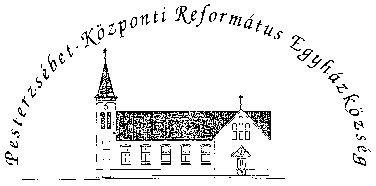 Pesterzsébet-Központi Református Egyházközség1204 Budapest, Ady E. u. 81.Tel/Fax: 283-0029www.pkre.hu   1893-2016